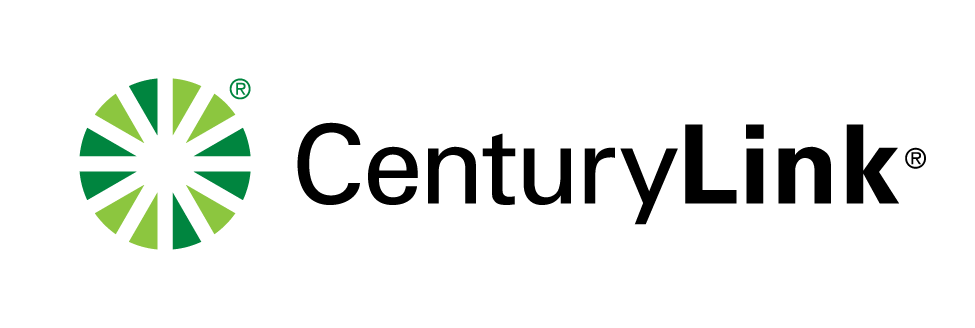 October 28, 2016Via Electronic FilingMs. Barcy McNeal, Docketing DivisionPublic Utilities Commission of , 13th FloorColumbus, OH  43215-0573Re:	CenturyTel of Ohio, Inc. d/b/a CenturyLink 	Case No. 90-5010-TP-TRF and Case No. 16-2127-TP- ATA Dear Ms. McNeal:Attached for filing, please find the following tariff revisions for CenturyTel of Ohio, Inc. d/b/a CenturyLink’s Tariff:Preface, Third Revised Sheet 2Section 7, Third Revised Sheet 1Section 7, Second Revised Sheet 2Section 7, Second Revised Sheet 3This filing includes Lifeline revisions compliant with the Third Report and Order, Further Report and Order, and Order on Reconsideration, FCC 16-38, In the Matter of Lifeline and Link Up Reform and Modernization (WC Docket No. 11-42), Telecommunications Carriers Eligible for Universal Service Support (WC Docket No. 09-197) and Connect America Fund (WC Docket No. 10-90) adopted on March 31, 2016 and released April 27, 2016.    Changes in eligibility requirements for the Federal Lifeline Program include the addition of Veterans Pension Benefit and Survivors Pension program as a qualifying program.  The following programs are removed from the list of programs that qualify customers for Lifeline assistance:  Participation in the Low-Income Home Energy Assistance Program (LIHEAP), Temporary Assistance to Needy Family Program (TANF), and the National School Lunch Program’s free lunch program.  These programs will no longer qualify customers for federal Lifeline assistance.  Applicants whose household income is at or below 135% of the federal poverty guidelines are eligible for Lifeline assistance, regardless of their participation in one of the qualifying programs.These revisions also acknowledge the inclusion of qualifying broadband service as a service to which Lifeline credits may be applied.  Customers are limited to one Lifeline credit per household, regardless of the qualifying service to which the credit is applied.  Additionally, customers who receive a Lifeline credit from another service provider are not eligible to receive a credit for services provided by CenturyLink.Ms. Barcy McNeal Page 2October 28, 2016Additional revisions are solely for the purpose of standardizing tariff language across all CenturyLink Incumbent Local Exchange Carrier tariffs.  With these revisions, CenturyLink tariffs will use the same language for the applicable tariffed regulations associated with the Federal Lifeline Program.This tariff sheet is filed with an October 28, 2016 issue date and an effective date of December 2, 2016.  If you have any questions regarding this filing, please call me or Mr. Joshua Motzer at (614) 221-5354.Sincerely,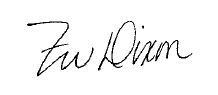 Zarneisha Dixoncc: 	Joshua Motzer, CenturylinkOH 16-12 (CT) 